Первое знакомство с игрой волейбол.  Сегодня 16 февраля мы с детьми посетили   спортивный комплекс МАУ ДО «ДСЮШ ИМПУЛЬС». Нас приветливо встретили работники спортивной школы.С нами провели интересную спортивную разминку. Далее  тренер нас познакомил с игрой  волейбол. Ребятам очень понравилась эта игра, так как она развивает ловкость, быстроту, а ребятам нравятся активные игры. 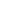 В конце игры тренер рассказал детям о их спортивных достижениях в игре, ответил на большое количество вопросов и сам с интересом расспрашивал ребят о том, какой вид спорта им больше нравится.Равнодушным и безразличным не остался никто. И нас педагогов это порадовало, так как мы надеемся, что детская мечта стать сильным спортсменом осуществится. Ребята были очень довольны и в детский сад возвращались с массой положительных эмоций и впечатлений.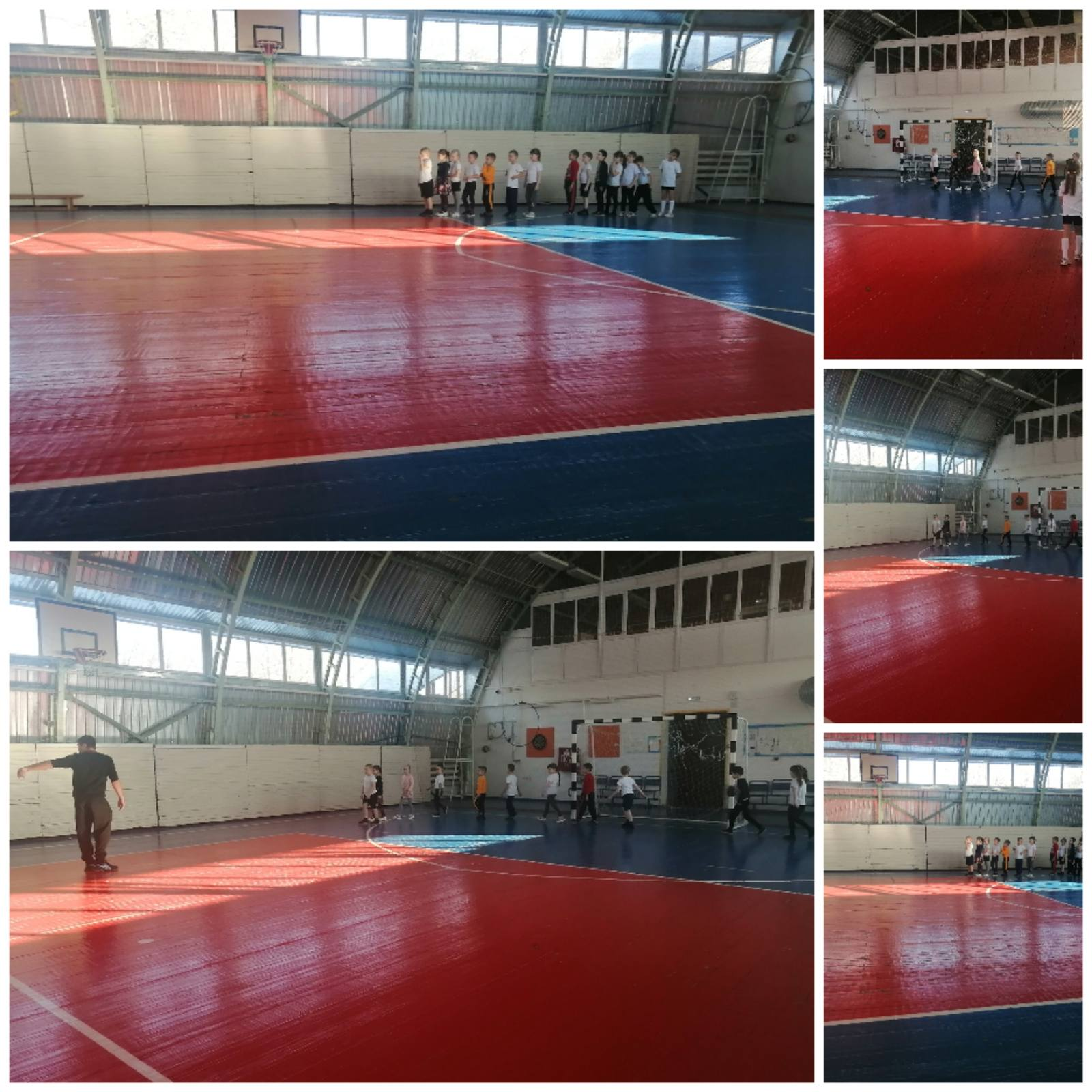 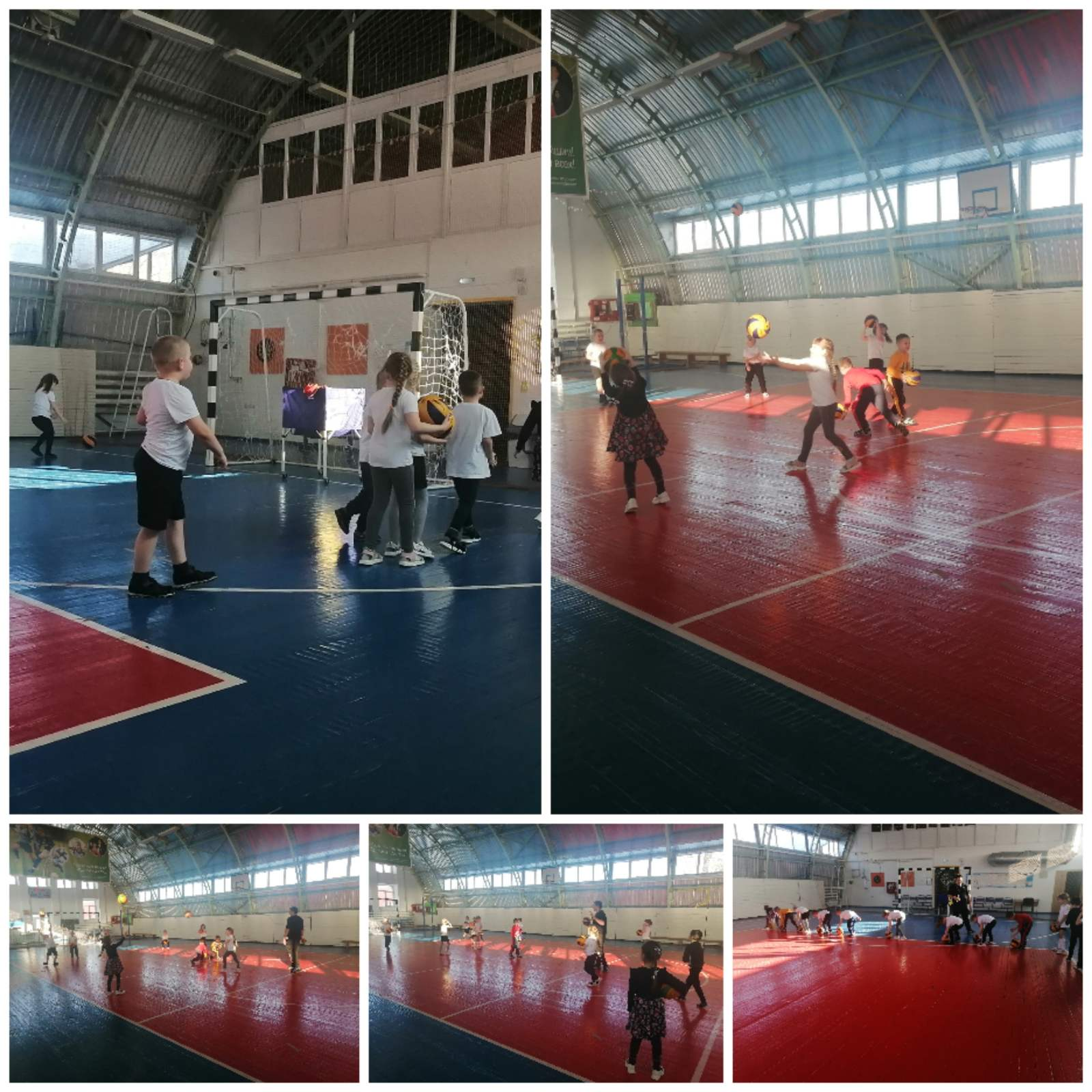 Инструктор по физической культуре: Тайщикова Кымбат Даулетжановна.